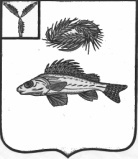 СОВЕТНОВОСЕЛЬСКОГО МУНИЦИПАЛЬНОГО ОБРАЗОВАНИЯ
ЕРШОВСКОГО РАЙОНА САРАТОВСКОЙ ОБЛАСТИРЕШЕНИЕот 27.12. 2016 года			                                                                                          № 70-132О внесении изменений в решение СоветаНовосельского муниципального образованияЕршовского района Саратовской области от 23.12.2015 г № 53-105«О бюджете Новосельского муниципального образования Ершовского района Саратовской области на 2016 год»	На основании ст. 51 Устава Новосельского муниципального образования Ершовского района Саратовской области и руководствуясь Федеральным Законом от 06.10.2003 г. №131-ФЗ «Об общих принципах организации местного самоуправления в Российской Федерации», решением Районного собрания от 02.12.2016 г., СОВЕТ Новосельского муниципального образования РЕШИЛ: 1.1.В пункте 1 решения Совета Новосельского муниципального образования Ершовского района Саратовской области от 23.12.2015 года № 53-105 « О бюджете Новосельского муниципального образования Ершовского района Саратовской области на 2016 год» цифры 3453,1 тыс. рублей,3453,1 тыс. рублей, 0 тыс. рублей, заменить соответственно цифрами  3993,9 тыс. рублей, 4096,4 тыс. рублей, 102,5 тыс. рублей;1.2.Приложение № 2 изложить в следующей редакции:                                                                                                Приложение №2 к решению                                                                                      Совета Новосельского                                                                                         МО Ершовского района                                                                                    Саратовской области                                                                                                от 23.12.2015 года  № 53-105Поступление доходовв бюджет Новосельского муниципального образованияЕршовского района Саратовской области на 2016 год1.3. Приложение № 3 изложить в следующей редакции:                                                                                               Приложение №3 к решению								Совета  Новосельского МО                                                                                                                                                                                  Ершовского района                                                                                                                                     Саратовской области                               							             от 23.12.2015 г № 53-105Распределение расходов бюджета Новосельского  муниципального образования Ершовского района Саратовской области на 2016 год по разделам и подразделам функциональной классификации расходов бюджета  Российской Федерации1.4. Приложение № 4 изложить в следующей редакции:                                                                                               Приложение № 4 к решению								Совета Новосельского МО                                                                                                                                                                                   Ершовското района                                                                                                                                                    Саратовской области                                                                                               от 23.12.2015 года № 53-105Ведомственная структура расходов бюджета Новосельского муниципального образования   Ершовского района Саратовской области на 2016 год1.5. Приложение № 5 изложить в следующей редакции:                                                                                                     Приложение №5 к решению                                                                                                  Совета Новосельского МО                                                                                                 Ершовского района                                                                                                 Саратовской области                                                                                                      от 23.12.2015 года  № 53-105Муниципальные программы по бюджетуНовосельского муниципального образования Ершовскогорайона Саратоской области на 2016 год1.6.Приложение № 6 изложить в следующей редакции:  Приложение № 6 к решениюСоветаНовосельского муниципального  образования Ершовского района Саратовской областиот 23.12.2015 г № 53-105Источникифинансирования дефицита бюджета Новосельского муниципального образования на 2016 год2.Обнародовать настоящее решение  и разместить на официальном сайте администрации Новосельского муниципального образования  в сети Интернет.Глава  Совета Новосельскогомуниципального образования Ершовскогорайона Саратовской области							Н.А.ЗакурдаевРасшифровка изменений по бюджету Новосельского муниципального образования Ершовского района Саратовской области на 2016 год по Совету Новосельского муниципального  образования от 27.12.2016г. № 70-132И.о. главы администрации Новосельского муниципального образования Ершовского районаСаратовской области                                                                                       Н.А.КоролеваРАСШИФРОВКАПо уточнению доходов на 2016 год по Новосельскому муниципальному образованию Ершовского района Саратовской области к решению № 70-132 от 27.12.2016 г.И.о. главы администрации Новосельского муниципального образования Ершовского районаСаратовской области                                                                                       Н.А.КоролеваКод бюджетной классификации РФНаименование доходовСумма (тыс.руб.)000 100 00000 00 0000 000НАЛОГОВЫЕ И НЕНАЛОГОВЫЕ ДОХОДЫ1755,7НАЛОГОВЫЕ ДОХОДЫ1390,0000 101 00000 00 0000 000Налоги на прибыль, доходы798,9000 101 02000 01 0000 110 Налог на доходы физических лиц798,9000 105 00000 00 0000 000Налог на совокупный доход22,1000 105 03000 01 0000 110Единый сельскохозяйственный налог22,1000 106 00000 00 0000 110Налоги на имущество567,0000 106 01030 10 0000 110Налог на имущество физических лиц70,0000 106 06000 10 0000 110Земельный налог497,0000 108 00000 00 0000 110Госпошлина, сборы2,0000 108 04020 01 0000 110Госпошлина за совершение  нотариальных действий2,0НЕНАЛОГОВЫЕ ДОХОДЫ365,7000 111 00000 00 0000 000Доходы от использования имущества, находящегося в государственной и муниципальной собственности365,7000 111 05000 00 0000 120Доходы, полученные в виде арендной либо иной платы за передачу в возмездное пользование государственного и муниципального имущества (за исключением имущества автономных учреждений, а также имущества гос-ных и МУП, в т.ч. казенных)365,7000 111 05013 10 0000 120Доходы от сдачи в аренду имущества, находящегося в оперативном управлении органов управления сельских поселений и созданных ими учреждений ( за исключением имущества муниципальных бюджетных и автономных учреждений)365,7ИТОГО ДОХОДОВ1755,7000 200 00000 00 0000 000Безвозмездные поступления2238,2000 202 00000 00 0000 000Безвозмездные поступления от других бюджетов бюджетной системы Российской Федерации2238,2000 202 01000 00 0000 000Дотации бюджетам субъектов Российской Федерации и муниципальных образований1658,0000 202 01001 00 0000 151Дотации на выравнивание бюджетной обеспеченности1658,0720 202 01001 10 0003151-дотация бюджетам сельских поселений на выравнивание бюджетной обеспеченности за счёт средств бюджета муниципального района1603,0720 202 01001 10 0004 151-дотация бюджетам сельских поселений на выравнивание бюджетной обеспеченности за счёт субвенций из областного бюджета55,0000 20203000 00 0000 151Субвенции бюджетам субъектов Российской Федерации и муниципальных образований63,0000 20203015 00 0000 151Субвенции бюджетам на осуществление первичного воинского учета на территориях, где отсутствуют военные комиссариаты63,0720 202 03015 10 0000 151-субвенции бюджетам сельских поселений на осуществление первичного воинского учета на территориях, где отсутствуют военные комиссариаты 63,0000 202 04000 00 0000 151Иные межбюджетные трансферты всего517,2000 202 04000 00 0000 151Прочие межбюджетные трансферты, передаваемые бюджетам  сельских поселений517,2717 202 04999 10 0000 151-прочие межбюджетные трансферты, передаваемые бюджетам поселений517,2ВСЕГО ДОХОДОВ3993,9  Превышение доходов над расходами                                         (дефицит)-102,5Источники внутреннего финансирования дефицита102,5РазделПодразделЦелеваястатьяВидрасходовСумма(тыс. руб.)Общегосударственные вопросы01001019,7Функционированиезаконодательных(представительных) органовместного самоуправления01033,9Выполнение функций органами государственной власти0103910 00 000003,9Обеспечение деятельности представительного органа  власти0103911 00 000003,9Расходы на обеспечение функций центрального аппарата0103911 00 022003,9Закупка товаров, работ и услуг для государственных (муниципальных) нужд0103911 00 022002001,0Иные закупки товаров, работ и услуг для обеспечения государственных (муниципальных) нужд0103911 00 022002401,0Иные бюджетные ассигнования0103911 00 022008002,9Уплата налогов, сборов и иных платежей0103911 00 022008502,9Функционирование органовисполнительной власти,администраций0104995,0Выполнение функций органами государственной власти0104910 00 00000978,6Обеспечение деятельности органов исполнительной власти0104913 00 00000978,6Расходы на обеспечение функций центрального аппарата0104913 00 02200949,5Расходы на выплаты персоналу в целях обеспечения выполнения функций государственными (муниципальными) органами, казенными учреждениями.0104913 00 02200100873,0Расходы на выплаты персоналу государственных (муниципальных) органов0104913 00 02200120873,0Закупка товаров, работ и услуг для государственных (муниципальных) нужд0104913 00 0220020065,6Иные закупки товаров, работ и услуг для обеспечения государственных (муниципальных) нужд0104913 00 0220024065,6Иные бюджетные ассигнования0104913 00 0220080010,9Уплата налогов, сборов и иных платежей0104913 00 0220085010,9Уплата земельного налога, налога на имущество  и транспортного налога органами местного самоуправления0104913 00 0610029,1Иные бюджетные ассигнования0104913 00 0610080029,1Уплата налогов, сборов и иных платежей0104913 00 0610085029,1Предоставление межбюджетных трансфертов0104960 00 0000016,4Предоставление межбюджетных трансфертов из бюджетов поселений0104961 00 0000016,4Межбюджетные трансферты, передаваемые бюджетам муниципальных районов из бюджетов поселений на осуществление части полномочий по решению вопросов местного значения соответствии с заключёнными соглашениями в части формирования и исполнения бюджетов поселений0104961 00 0601016,4Межбюджетные трансферты0104961 00 0601050016,4Иные межбюджетные трансферты0104961 00 0601054016,4Обеспечение проведения выборов и референдумов010720,8Обеспечение проведения выборов и референдумов0107980 00 0000020,8Государственная автоматизированная система « Выборы»0107980 00 0340020,8Закупка товаров, работ и услуг для обеспечения государственных (муниципальных) нужд0107980 00 0340020020,8Иные закупки товаров, работ и услуг для обеспечения государственных (муниципальных) нужд0107980 00 0340024020,8Национальная оборона020063,0Мобилизационная и вневойсковаяподготовка020363,0Осуществление переданных полномочий  РФ0203900 00 0000063,0Осуществление переданных полномочий  РФ за счет субвенций из федерального бюджета0203902 00 0000063,0Осуществление первичного воинского учета на территории, где отсутствуют военные комиссариаты020390 2 00 5118063,0Расходы на выплаты персоналу в целях обеспечения выполнения функций государственными (муниципальными) органами, казенными учреждениями.0203902 00 5118010050,8Расходы на выплаты персоналу государственных (муниципальных) органов0203902 00 5118012050,8Закупка товаров, работ и услуг для государственных (муниципальных) нужд0203902 00 5118020012,2Иные закупки товаров, работ и услуг для обеспечения государственных (муниципальных) нужд0203902 00 5118024012,2Жилищно-коммунальное хозяйство0500152,2Благоустройство0503990 00 00000152,2Расходы по исполнению отдельных обязательств0503990 00 00000152,2Исполнение судебных решений, не связанных с погашением кредиторской задолженности0503992 00 00000152,2Расходы по исполнительным листам0503992 00 9410094,0Иные бюджетные ассигнования0503992 00 9410080094,0Исполнение судебных актов0503992 00 9410083094,0Оплата судебных издержек0503992 00 0990058,2Иные бюджетные ассигнования0503992 00 0990080058,2Исполнение судебных актов0503992 00 0990083058,2Культура и кинематография08002796,5Культура08012796,5Обеспечение деятельности учреждений (оказание государственных услуг, выполнение работ)0801930 00 000002091,2Расходы на обеспечение деятельности муниципальных казенных учреждений0801930 00 042002068,2Расходы на выплаты персоналу в целях обеспечения выполнения функций государственными (муниципальными) органами, казенными учреждениями.0801930 00 042001001686,3Расходы на выплаты персоналу казенных учреждений0801930 00 042001101686,3Закупка товаров, работ и услуг для государственных (муниципальных) нужд0801930 00 04200200353,0Иные закупки товаров, работ и услуг для обеспечения государственных (муниципальных) нужд0801930 00 04200240353,0Иные бюджетные ассигнования0801930 00 0420080028,9Уплата налогов, сборов и иных платежей0801930 00 0420085028,9Уплата земельного налога, налога на имущество  и транспортного налога казенными учреждениями0801930 00 0620023,0Иные бюджетные ассигнования0801930 00 0620080023,0Уплата налогов, сборов и иных платежей0801930 00 0620085023,0Расходы по исполнению отдельных обязательств0801990 00 00000705,3Погашение просроченной кредиторской задолженности в том числе по судам0801991 00 00000705,3Оплата судебных издержек0801991 00 09900455,3Иные бюджетные ассигнования0801991 00 09900800455,3Исполнение судебных актов0801991 00 09900830455,3Погашение кредиторской задолженности по мероприятиям, в том числе по прочим  программным мероприятиям0801991 00 94200250,0Закупка товаров, работ и услуг для государственных (муниципальных) нужд0801991 00 94200200250,0Иные закупки товаров, работ и услуг для обеспечения государственных (муниципальных) нужд0801991 00 94200240250,0Социальная политика100065,0Пенсионное обеспечение100165,0Программы муниципального образования100165,0Программы муниципального образования1001800 00 0000065,0Социальная поддержка и социальное обслуживание граждан  муниципального образования до 2017 года1001800 00 0110065,0подпрограмма» Социальная поддержка граждан»1001802 00 0110065,0Доплаты к пенсиям муниципальным служащим1001802 00 0111165,0Социальное обеспечение и иные выплаты населению1001802 00 0111130065,0Публичные нормативные социальные выплаты гражданам1001802 00 0111131065,0Всего расходов:4096,4Кодглавногоаспор-дителяРазделПодразделЦелеваястатьяВидрасходовСумма(тыс. руб.)Совет Новосельского  МО7393,9Общегосударственные вопросы73901003,9Функционированиезаконодательных(представительных) органовместного самоуправления73901033,9Выполнение функций органами государственной власти7390103910 00 000003,9Обеспечение деятельности представительного органа  власти7390103911 00 000003,9Расходы на обеспечение функций центрального аппарата7390103911 00 022003,9Закупка товаров, работ и услуг для государственных (муниципальных) нужд7390103911 00 022002001,0Иные закупки товаров, работ и услуг для обеспечения государственных (муниципальных) нужд7390103911 00 022002401,0Иные бюджетные ассигнования7390103911 00 022008002,9Уплата налогов, сборов и иных платежей7390103911 00 022008502,9Администрация Новосельского  МО7174092,5Общегосударственные вопросы71701001015,8Функционирование органовисполнительной власти,администраций7170104995,0Выполнение функций органами государственной власти7170104910 00 00000978,6Обеспечение деятельности органов исполнительной власти7170104913 00 00000978,6Расходы на обеспечение функций центрального аппарата7170104913 00 02200949,5Расходы на выплаты персоналу в целях обеспечения выполнения функций государственными (муниципальными) органами, казенными учреждениями.7170104913 00 02200100873,0Расходы на выплаты персоналу государственных (муниципальных) органов7170104913 00 02200120873,0Закупка товаров, работ и услуг для государственных (муниципальных) нужд7170104913 00 0220020065,6Иные закупки товаров, работ и услуг для обеспечения государственных (муниципальных) нужд7170104913 00 0220024065,6Иные бюджетные ассигнования7170104913 00 0220080010,9Уплата налогов, сборов и иных платежей7170104913 00 0220085010,9Уплата земельного налога, налога на имущество  и транспортного налога органами местного самоуправления7170104913 00 0610029,1Иные бюджетные ассигнования7170104913 00 0610080029,1Уплата налогов, сборов и иных платежей7170104913 00 0610085029,1Предоставление межбюджетных трансфертов7170104960 00 0000016,4Предоставление межбюджетных трансфертов из бюджетов поселений7170104961 00 0000016,4Межбюджетные трансферты, передаваемые бюджетам муниципальных районов из бюджетов поселений на осуществление части полномочий по решению вопросов местного значения соответствии с заключёнными соглашениями в части формирования и исполнения бюджетов поселений7170104961 00 0601016,4Межбюджетные трансферты7170104961 00 0601050016,4Иные межбюджетные трансферты7170104961 00 0601054016,4Обеспечение проведения выборов и референдумов717010720,8Обеспечение проведения выборов и референдумов7170107980 00 0000020,8Государственная автоматизированная система « Выборы»7170107980 00 0340020,8Закупка товаров, работ и услуг для обеспечения государственных (муниципальных) нужд7170107980 00 0340020020,8Иные закупки товаров, работ и услуг для обеспечения государственных (муниципальных) нужд7170107980 00 0340024020,8Национальная оборона717   02 0063,0Мобилизационная и вневойсковаяподготовка717  020363,0Осуществление переданных полномочий  РФ717  0203900 00 0000063,0Осуществление переданных полномочий  РФ за счет ,субвенций из федерального бюджета717  0203902 00 0000063,0Осуществление первичного воинского учета на территории, где отсутствуют военные комиссариаты717 0203902 00 5118063,0Расходы на выплаты персоналу в целях обеспечения выполнения функций государственными (муниципальными) органами, казенными учреждениями.7170203902 00 5118010050,8Расходы на выплаты персоналу государственных (муниципальных) органов7170203902 00 5118012050,8Закупка товаров, работ и услуг для государственных (муниципальных) нужд7170203902 00 5118020012,2Иные закупки товаров, работ и услуг для обеспечения государственных (муниципальных) нужд7170203902 00 5118024012,2Благоустройство7170503990 00 00000152,2Расходы по исполнению отдельных обязательств7170503990 00 00000152,2Исполнение судебных решений, не связанных с погашением кредиторской задолженности7170503992 00 00000152,2Расходы по исполнительным листам7170503992 00 9410094,0Иные бюджетные ассигнования7170503992 00 9410080094,0Исполнение судебных актов7170503992 00 9410083094,0Оплата судебных издержек7170503992 00 0990058,2Иные бюджетные ассигнования7170503992 00 0990080058,2Исполнение судебных актов7170503992 00 0990083058,2Культура и кинематография71708002796,5Культура71708012796,5Обеспечение деятельности учреждений (оказание государственных услуг, выполнение работ)7170801930 00 000002091,2Расходы на обеспечение деятельности муниципальных казенных учреждений7170801930 00 042002068,2Расходы на выплаты персоналу в целях обеспечения выполнения функций государственными (муниципальными) органами, казенными учреждениями.7170801930 00 042001001686,3Расходы на выплаты персоналу казенных учреждений7170801930 00 042001101686,3Закупка товаров, работ и услуг для государственных (муниципальных) нужд7170801930 00 04200200353,0Иные закупки товаров, работ и услуг для обеспечения государственных (муниципальных) нужд7170801930 00 04200240353,0Иные бюджетные ассигнования7170801930 00 0420080028,9Уплата налогов, сборов и иных платежей7170801930 00 0420085028,9Уплата земельного налога, налога на имущество  и транспортного налога казенными учреждениями7170801930 00 0620023,0Иные бюджетные ассигнования7170801930 00 0620080023,0Уплата налогов, сборов и иных платежей7170801930 00 0620085023,0Расходы по исполнению отдельных обязательств7170801990 00 00000705,3Погашение просроченной кредиторской задолженности в том числе по судам7170801991 00 00000705,3Оплата судебных издержек7170801991 00 09900455,3Иные бюджетные ассигнования7170801991 00 09900800455,3Исполнение судебных актов7170801991 00 09900830455,3Погашение кредиторской задолженности по мероприятиям, в том числе по прочим  программным мероприятиям7170801991 00 94200250,0Закупка товаров, работ и услуг для государственных (муниципальных) нужд7170801991 00 94200200250,0Иные закупки товаров, работ и услуг для обеспечения государственных (муниципальных) нужд7170801991 00 94200240250,0Социальная политика717100065,0Пенсионное обеспечение717100165,0Программы муниципального образования717100165,0Программы муниципального образования7171001800 00 0000065,0Социальная поддержка и социальное обслуживание граждан  муниципального образования до 2017 года7171001800 00 0110065,0подпрограмма» Социальная поддержка граждан»7171001802 00 0110065,0Доплаты к пенсиям муниципальным служащим7171001802 00 0111165,0Социальное обеспечение и иные выплаты населению7171001802 00 0111130065,0Публичные нормативные социальные выплаты гражданам7171001802 00 0111131065,0Всего расходов:4096,4           Наименование	Целевая     статья	Вид расходов  СуммаПрограмма муниципального образования800000000065,0Социальная поддержка и социальное обслуживание граждан муниципального образования до 2017 года.800000110065,0Подпрограмма «Социальная поддержка граждан»800000110065,0Социальное обеспечение и иные выплаты населению8020001111         30065,0Публичные нормативные социальные выплаты гражданам8020001111         31065,0Всего расходов:65,0Код бюджетной классификации НаименованиеСумма, тыс. рублей717 0105 0000 00 0000 000Изменение остатков средств на счетах по учету средств бюджета102,5717 0105 0201 10 0000 510Увеличение прочих остатков денежных средств бюджетов поселений-3993,9717 0105 0201 10 0000 610Уменьшение прочих остатков денежных средств бюджетов поселений 4096,4ИТОГО102,5№ п/пБюджетополучательВсегоКВСРКФСРКЦСРКВРЭКРМероприятия1. Администрация Новосельского МО-3000,0071701119940099990870290290Уменьшение плана по резервному фонду  в связи с отсутствием нормативного документа по нормативному управлению средствами из резервного фонда2.Администрация Новосельского МО+3000,0071701049130002200244340340Увеличение плана финансирования по ст.340 в связи с предъявленными счетами3. Администрация Новосельского МО-39000,0071701049130002200121211211Уменьшение плана финансирования по ст. 2114. Администрация Новосельского МО+30000,0071708019300004200244223223Увеличение плана финансирования по ст. 223 в связи с предъявленными счетами5.Администрация Новосельского МО+9000,0071708019300004200119213213 Увеличение плана финансирования по ст. 213ИТОГО0№п/п Наименование доходаГодовая  сумма, всего руб.4кв-л1Доходы от использования имущества, находящегося в государственной и муниципальной собственности -91600,00-91600,00717 111 05013 10 0000 120-91600,00-91600,002.Налог на доходы физических лиц+91600,00+91600,00717  101 02000 01 0000 110+91600,00+91600,00Итог           0           0